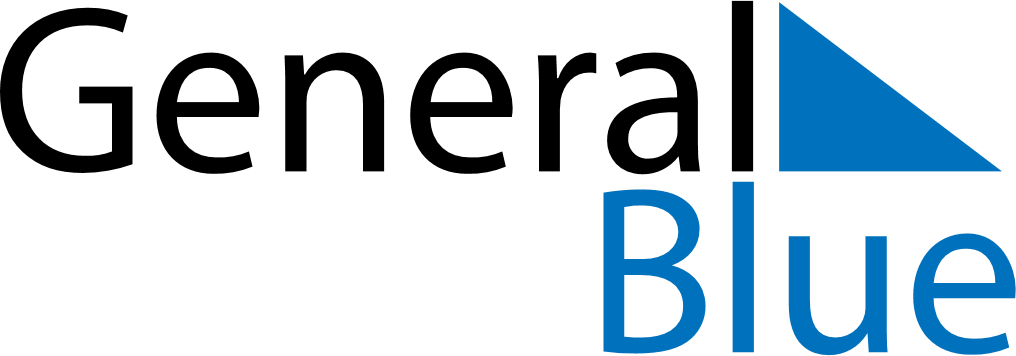 October 2024October 2024October 2024October 2024HungaryHungaryHungaryMondayTuesdayWednesdayThursdayFridaySaturdaySaturdaySunday1234556Memorial Day for the Martyrs of Arad789101112121314151617181919202122232425262627National Day28293031